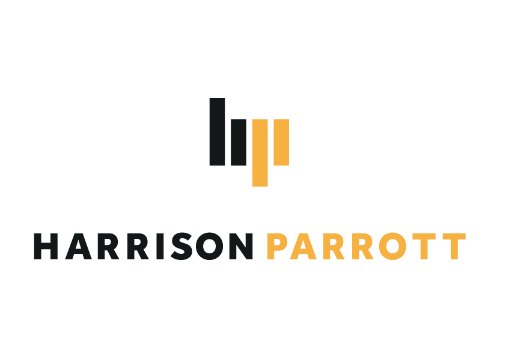 Ross Jamie Collins
ConductorConductor-in-Residence: Iceland Symphony Orchestra (2023/24) Dudamel Fellow: Los Angeles Philharmonic (2023/24)  Finnish-British conductor Ross Jamie Collins is a Dudamel Fellow with Los Angeles Philharmonic for the 2023/24 season. He has also been appointed Conductor-in-Residence of Iceland Symphony Orchestra, where he will conduct a variety of concerts including the annual Dark Music Days concert, the family concerts for Reykjavík's annual Culture Night, as well as working with Chief Conductor Eva Ollikainen as Assistant Conductor for some of the season highlights, including Bruckner’s Symphony No.9 and Mahler’s Symphony No.3. He will also continue a close collaboration with San Francisco Symphony Orchestra. Highlights of the 2022/23 season included debuts with Iceland Symphony Orchestra, Philharmonia Orchestra and San Francisco Symphony’s SoundBox series, returned to conduct the Turku Philharmonic and Colburn’s Zipper Orchestra, as well as assisting Maestro Salonen on tour with San Francisco Symphony Orchestra, Yuja Wang and Johan Dalene. Collins was a member of the Conducting Staff of San Francisco Symphony Orchestra and part of London Philharmonia’s Emerging Artist programme.  Collins was part of the inaugural class of Salonen Fellows in the Negaunee Conducting Program at the Colburn Conservatory of Music. Before moving to Colburn in Autumn 2019 to study with Esa-Pekka Salonen, he studied with Jorma Panula at the Panula Academy in Finland and was a laureate of the VII International Jorma Panula Conducting Competition. Supported by a scholarship from the Finnish Cultural Foundation, Ross has participated in numerous international conducting masterclasses. He has had the opportunity to conduct Kuopio Symphony Orchestra, Vaasa City Orchestra, Sinfonietta Cracovia, MAV Symphony Orchestra, Bohuslav Martinů Philharmonic Orchestra, Lappeenranta City Orchestra, St. Michel Strings and Camerata Antonio Soler.  Collins has worked closely alongside Sir Andrew Davis, Jukka-Pekka Saraste, Edo de Waart, James Conlon, Ludovic Morlot, Rossen Milanov, Peter Oundjian, Peter Sellars, Grant Gershon, Yehuda Gilad, Yuja Wang and Ray Chen.A cellist, pianist and baritone, Collins founded his own orchestra, Symphony Orchestra ROSSO, in 2017 and conducted his first full symphonic concert at age 15. 